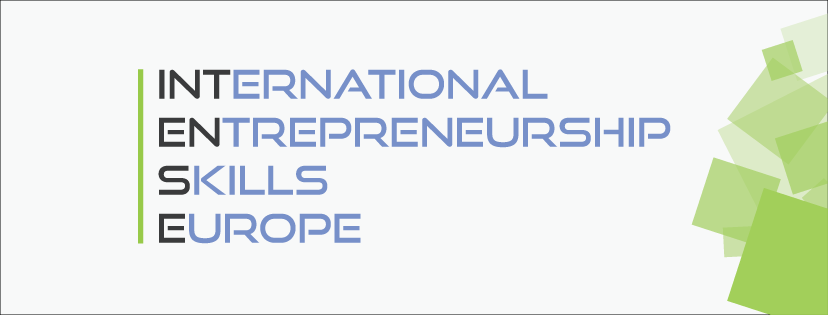 Multiplier event CroatiaOsijek, March 22, 2019atFaculty of Economics in OsijekProgram11:00Opening and welcome speech - prof. Boris Crnković, dean of Faculty of Economics in Osijek11:10Erasmus+ project Intense – prof. Sunčica Oberman Peterka, project leader11.15Consultancy reports presentationOrtostep Ltd Osijek Europlast Ltd Donji MIholjacLadzLife Ltd OsijekŽito Ltd – product line DobroCarta Ltd OsijekTinker Labs Ltd Osijek12:45Q & A13.10Networking and lunch14:00End